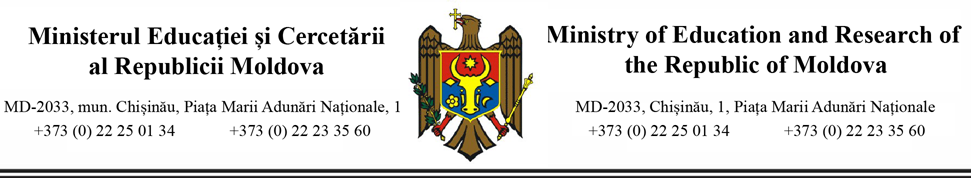 Comisia de examinare și selectare a proiectelor câștigătoareîn cadrul Programului de Granturi 2022 pentru organizațiile de tineret, organizat de către Ministerul Educației și CercetăriiDesemnează proiectele câștigătoare în cadrul Programului de Granturi 2022 pentru organizațiile de tineret, în urma procedurii de evaluare:Nr.Asociaţia ObşteascăTitlul proiectului1Asociaţia Muzical-CoralăSocietate deschisă prin Muzică2EcoVisioAntreprenoriatul Social pentru tineri și tinere3Centrul de Informare și Resurse „Pro Bono”Dezvoltarea capacităților de mobilizare și management a resurselor financiare și serviciilor de autofinanțare în cadrul ONG de tineret4The Moldova ProjectOportunități de dezvoltare pentru adolescenții și tinerii social-vulnerabili din mediile rurale5Centrul Media pentru TineriPromovarea alfabetizării media și sporirea gândirii critice în rândul tinerilor din Republica Moldova6Asociația de jocuri intelectuale din Republica MoldovaA V-a ediție a Campionatului Republican de jocuri intelectuale „Sub cușma lui Guguță”7MentorMeProgramul de ghidare profesională MentorMe JobAccelerator 2.08Centrul de Instruire și Dezvoltare Personală ”ANIMA”CATalizator – tânăr lider prin acțiuni de voluntariat, ediția a II-a9FINEDUȘcoala de vară FINEDU Camp 202210Institutul de Instruire în Dezvoltare „MilleniuM”Promovarea educaţiei non-formale de calitate în domeniul tineret11Institutul pentru Inițiative RuraleTineri în capul mesei: soluții regîndite departeneriate între APL și tineri12Run MoldovaÎmpreună pentru un mod sportiv de viață, ediția II13Centrul pentru Dezvoltare Educațională și ComunitarăLaboratoare de cetățenie activă – suport pentru participarea tinerilor14Aceleratorul de Inovații și antreprenoriat “Dreamups”Startup School - antreprenoriat tehnologic pe înțelesul tuturor15Centrul de Teatru din MoldovaProiectul social „Singur Acasă” Ediția II16Centrul Regional pentru Inițiative Sociale și Dezvoltare DurabilăParteneriate comunitare durabile pentru protecția drepturilor tinerilor și incluziune socială17SuperLikeMedia Jungle18Asociația Femeilor de Afaceri din mun. BălțiEducație Digitală pentru Tinerele cu Inițiativă19Clubul StudențilorEduMedia pentru tineri20Centrul de Resurse pentru Tineret DACIASporirea implicării tinerilor în procesul decizional21Asociația pentru Inovare, Educația și Dezvoltarea TineretuluiACT (activiști comunitari tineri)22Asociația pentru DrepturileOmului Lex XXIClubul Tinerilor Monitori ai Banilor Publici23Baștina FrăsineștiScriem cu responsabilitate, acționăm pentru comunitate!24Keystone MoldovaDialog comunitar pentru reducerea fenomenului de bullying25Clubul Moldovenesc de Jocuri IntelectualeTabăra de Vară de Jocuri Intelectuale 202226Fundația Laboratorul de Inițiative pentru Dezvoltare “LID Moldova”Activarea Potențialului Economic al Tinerilor (APET)27Baștina SipoteniȘcoala tânărului voluntar pentru dezvoltarea destinațiilor turistice28PRINCIPII SĂNĂTOASEDezvoltarea rezilienței la tinerii din Republica Moldova prin modelarea gândirii pozitive “+”29AreopagusUn tânăr informat este un tânăr asigurat30Lingureni cu suflet mareTineri implicați - comunitate prosperă